АДМИНИСТРАЦИЯ ГОРОДСКОГО ОКРУГА С ВНУТРИГОРОДСКИМ ДЕЛЕНИЕМ «ГОРОД МАХАЧКАЛА»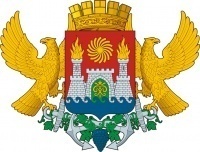 МУНИЦИПАЛЬНОЕ БЮДЖЕТНОЕ ОБЩЕОБРАЗОВАТЕЛЬНОЕ  УЧРЕЖДЕНИЕ«СРЕДНЯЯ ОБЩЕОБРАЗОВАТЕЛЬНАЯ ШКОЛА № 43»___________________________________________________________________________________________________________________________________________________________________________________________________________________________________________________________ Ул. Ленина, 33 б, г. Махачкала, с. Богатыревка, Республика Дагестан, 367910, тел  (8928) 550-35-71  e-mail: ege200643@yandex.ru ОГРН 1070560002435,ИНН/КПП 0560035334/057301001, ОКПО 49166427Приказ № 95      0т.18.03.2018г«Об участии в семинаре»В соответствии с письмом Министерства Образования РД  № 06-14786/01 от 17.03.2018гПРИКАЗЫВАЮ: Направить учителя математики Кадырова Р.А., 19.03.2018г на семинар «Информационно-методическое обеспечение образовательного процесса средствами УМК по математике объедененной издательской группы «Дрофа»- «Вентана»  -«Граф»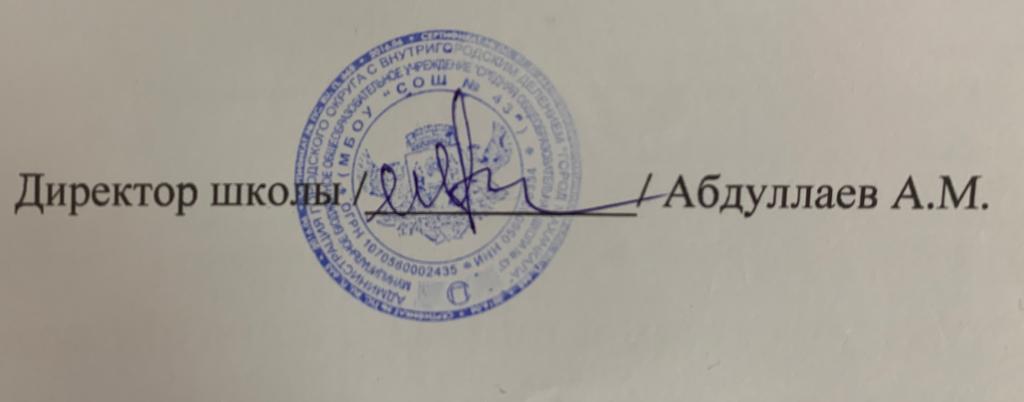 